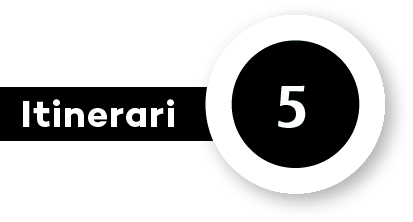 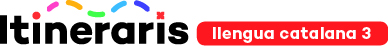 PROGRAMACIÓ	Com ens expliquem?.Competències específiques.  CE2	Comprendre i interpretar textos orals i multimodals i identificar el sentit general i la informació més rellevant, valorant, de manera progressivament autònoma, aspectes formals i de contingut bàsics per construir coneixement, formar-se opinió i eixamplar les possibilitats de gaudi i lleure.CE3	Produir textos orals i multimodals amb coherència, amb claredat i amb el registre adequats, atenent les convencions pròpies dels diferents gèneres discursius, i participar en interaccions orals variades, amb autonomia, per expressar idees, sentiments, emocions i conceptes, construir coneixement i establir vincles personals.CE6	Cercar, seleccionar i contrastar informació procedent de diverses fonts, de forma planificada i de manera progressivament autònoma, avaluant la seva fiabilitat, reconeixent alguns riscos de manipulació i desinformació i adoptant un punt de vista personal i respectuós amb la propietat intel·lectual, per transformar aquesta informació en coneixement i comunicar-la de manera creativa.CE9	Reflexionar de forma guiada sobre el llenguatge i reconèixer i usar els repertoris lingüístics personals, a partir de processos de comprensió i producció de textos orals i escrits, utilitzant la terminologia elemental adequada, per iniciar-se en el desenvolupament de la consciència lingüística i millorar les destreses en la posada en pràctica d’aquests processos..Criteris d’avaluació.2.1. Extreure informació rellevant de produccions orals i multimodals relacionades amb situacions d’aprenentatge i la vida quotidiana de l’aula.2.2. Reconèixer en produccions orals i multimodals idees principals i secundàries, els missatges explícits i els implícits més senzills. 3.1. Produir textos orals i multimodals coherents a partir d’una situació comunicativa coneguda, amb planificació acompanyada, ajustant el discurs i adaptant el to de veu i el gest a la situació i utilitzant recursos no verbals i elements de suport.3.2. Participar en interaccions orals espontànies i reglades, aportant idees i respectant les dels altres, així com les normes bàsiques de la cortesia lingüística i aplicant estratègies d’escolta activa.6.1. Aplicar estratègies de cerca d’informació (localització, selecció i contrast) en diferents fonts, incloses les digitals, sobre temes d’interès personal, ecològic i social, de forma progressivament autònoma, a la xarxa i a les biblioteques.6.2. Adoptar hàbits d’ús segur, sostenible i saludable de les tecnologies digitals, amb acompanyament, en relació amb l’accés, la fiabilitat i la verificació de les fonts d’informació i la comunicació al seu entorn immediat i a la xarxa.9.2. Revisar i millorar els textos propis i aliens i esmenar alguns problemes de comprensió i producció, de manera acompanyada, a partir de la reflexió metalingüística i usant la terminologia bàsica adequada..Sabers.Comunicació oralInterès per expressar-se oralment amb pronunciació i entonació adequades en les situacions d’aprenentatge i en la vida quotidiana del centre.Comprensió de textos orals en diferents contextos: activitats d’aula, situacions d’aprenentatge en qualsevol àrea i en la vida quotidiana i en els mitjans de comunicació. El text informatiu oral. L'exposició oral.Aplicació d’estratègies d’identificació i interpretació del sentit global del text i d’integració de la informació explícita de textos socials orals i multimodals senzills. Elaboració del guió.Descripció d’elements bàsics de contingut (tema, fórmules fixes, lèxic) i forma (estructura, format, títol, imatges) en les produccions orals. L'exposició oral (tema, idea principal i idees rellevants).Alfabetització informacionalAplicació d’estratègies bàsiques per a la recerca guiada d’informació en fonts documentals variades i amb diferents suports i formats, reconeixent-ne l’autoria i aplicant criteris de fiabilitat. Cerca d'informació per a l'exposició oral.Aplicació d’estratègies per comparar i classificar la informació, reelaborar-la i comunicar-la en contextos escolars amb progressiva autonomia.Reflexió sobre la llenguaUtilització de metallenguatge específic bàsic en el marc de propostes de producció i comprensió de textos orals, escrits o multimodals. Diferències elementals entre llengua oral i llengua escrita en l’ús quotidià. Els barbarismes.